Figure S1. Grand averaged functional networks projected onto the cortex at each frequency band (left panel: left view; middle panel: top view; right panel: right view).The size of each node is proportional to the degree at each location, and the thickness of each connection line between nodes is proportional to the MI value between the 2 nodes. To visualize the functional networks, MI matrices were thresholded by the top 3 percent value at each frequency band; otherwise, the network topology is difficult to recognize.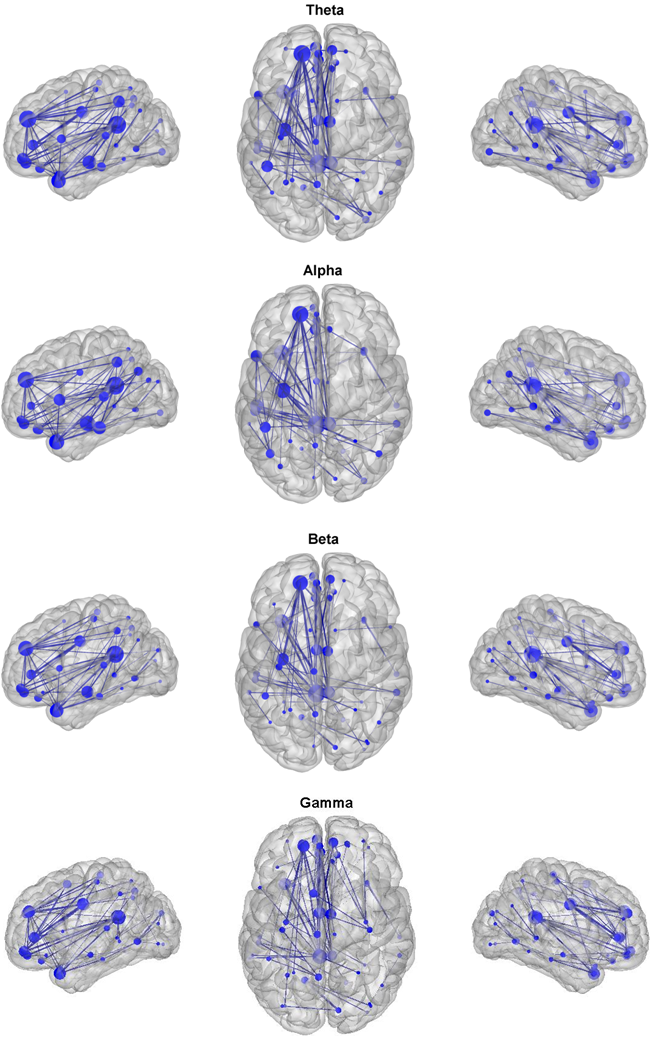 